Service/Rotation Meeting AgendaName of Rotation/Service: Rotation/Service Director:Program Director:Other attendees:Provide an overview of the rotation/service. (i.e., patient numbers, percentage of outpt/inpt, types of procedures)Insert responseWhat changes were made to the rotation/service based on last year’s meeting?Insert responseWhat are the current trends in the feedback from the trainees (aggregate data for your rotation/service was emailed)?Insert responseWhat concerns do your faculty/staff have about the rotation/service?Insert responseDiscuss the proposed improvement plans for the next year? (NOTE: These will be discussed at the upcoming PEC meeting)Insert response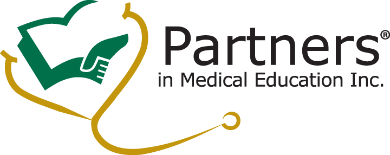 